Муниципальное дошкольное образовательное учреждениеДетский сад №55Консультация для родителей  «Ритм в стихах»                                                                                       Подготовила:                                                                                        Щукина Т.А.                                                                                       Музыкальный руководитель                                                                                       МДОУ «Детский сад №55»Ярославль, 2020     Ритм (в переводе с греческого) есть чередование различных по длительностям звуков в музыке. Ритм – один из элементов выразительности мелодии. Мелодия организуется только в том случае, если звуки организованы ритмично, т.е. обладают определенны ми длительностями, чередование звуков вне определенного ритма не воспринимается как мелодия. Это происходит потому, что ритм обладает большой выразительной  силой, подчас она настолько ярко характеризует мелодию, что ее можно узнать только по обозначению длительности звуков.Ритм есть движение материи, логически и пропорционально распределенной во времени и пространстве.Жизнь есть музыка с ее живым и творящим ритмом.Следует помнить, что ни в чем: ни в осанке, ни во взгляде, ни в выражении лица – не заключено столько элементов ритма, сколько имеется их в маршировке. Ведь стопа в момент прикосновения к земле неуклонно отмечает точку опоры для ритма. Это совершенно совпадает с музыкальным делением времени.Игра, изображающая маршировку, хорошо показывает род и способ сотрудничества разного рода мускулов. Чем лучше удаются марши, тем больше они требуют духовной сосредоточенности..Воля и воображение развиваются вместе с воспитанием мышечной  деятельности и чувства ритма.Нельзя петь ритмично, если не умеешь ритмично дышать и говорить. (Э.Жак-Далькроз)Ритм  в стихах.Чтение детям стихов помогают развить чувство ритма, память, выразительную и эмоциональную речь. Стихи следует подбирать с ярким сюжетом. Одно-два стихотворения на одно занятие.Например:Тигренок.Эй, не стойте слишком близко.Я тигренок, а не киска.Барабан.Мне купили барабан – бом, бом, бом.Я на нем играю сам – бом-бом-бом.(проговаривая текст ритмично хлопать в ладоши, по животу, по коленочкам, по барабану).При ежедневных, пусть и непродолжительных занятиях слух быстро развивается, и очень скоро ребенок начнет петь маленькие песенки довольно чисто, у него появится интерес к музыке и возможно в вашей семье растет Моцарт или ЧайковскийПесенки про игрушку.Взрослый берет игрушку (каждый раз обыгрывая ее появление) вместе с ребенком здоровается с ней. Четко произносит ее название. Затем еще раз произносит название, одновременно хлопая в ладоши. Игрушке это нравится и она « просит»  малыша спеть про такую игрушку песенку, название игрушки прохлопывается  равными длительностями. Картинки Зайчик играет на барабане                     	Мишка играет на рожкеНаши гости.Как усложнение можно составить цепочки из игрушек или картинок.Жил был ежик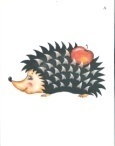 К ежику пришел лев. 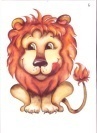 Стало их двое, и им было веселоКартинки можно варировать. Ритмические цепочки можно усложнить.Например, добавить новые персонажиЕжик- крокодил, крокодил-лев, поросенок-лев.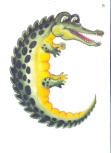 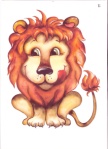 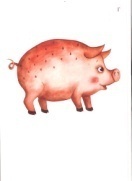 Ходим и поем.Взрослый говорит ребенку, что они будут ходить по комнате в разных направлениях. Он будет произносить два раза имя ребенка, а потом слово «Стоп»Саша, Саша, стоп.Музыкальные инструменты для ритмического сопровождения: ложки, дудка, бубен, барабан, маракасы.